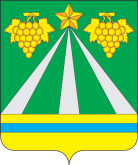 УПРАВЛЕНИЕ ПО ФИЗИЧЕСКОЙ КУЛЬТУРЕ И СПОРТУ АДМИНИСТРАЦИИ МУНИЦИПАЛЬНОГО ОБРАЗОВАНИЯ КРЫМСКИЙ РАЙОНПРИКАЗ      07.12.2021 			                                		          № 346- одгород КрымскО внесении изменений в приказ управления по физической культуре и спорту администрации муниципального образования Крымский район от 11 января 2021 года №9-од «Об утверждении календарного плана официальных физкультурных мероприятий и спортивных мероприятий муниципального образования Крымский район на 2021 год»На основании приказа министерства физической культуры и спорта Краснодарского края о 6 декабря 2021 года №1811 «О внесении изменений в приказ министерства физической культуры и спорта Краснодарского края от 30 декабря 2020 года № 1454 «Об утверждении календарного плана официальных физкультурных мероприятий и спортивных мероприятий Краснодарского края на 2021 год»,  п р и к а з ы в а ю:1. Внести в пункт 1.2.2. «Спортивные мероприятия» подраздела 1.2. «Участие в физкультурных и спортивных мероприятиях» раздела 1. «Спортивные и физкультурные мероприятия среди спортсменов и различных групп населения» приложения к приказу управления по физической культуре и спорту администрации муниципального образования Крымский район от 11 января 2021 года №9-од «Об утверждении календарного плана официальных физкультурных мероприятий и спортивных мероприятий муниципального образования Крымский район на 2021 год» следующие изменения:1.2. вид спорта «15. Пулевая стрельба», строку 8, 11 изложить в следующей редакции:  «    										                   »2.  Контроль   за  исполнением приказа оставляю за собой.Начальник  управления                                                   	   Е.В.Мартыненко№ п/пНаименование мероприятий ДатапроведенияМестопроведенияУчаствующие организацииОтветственные за проведение8.Краевые соревнования по стрельбе из пневматического оружия памяти МС СССР, конструктора В.А.Разоренова (10 лет и старше)21-22.12Краснодарспортсмены МБУ «Спортивная школа «Крымская»МФКиС11.Кубок Краснодарского края по стрельбе из пневматического оружия (14 лет и старше)22-24.12Краснодарспортсмены МБУ «Спортивная школа «Крымская»МФКиС